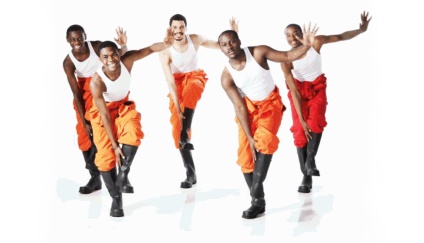 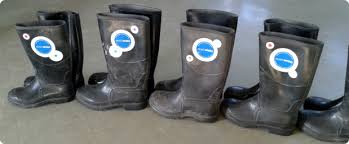 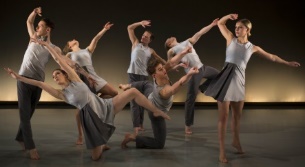 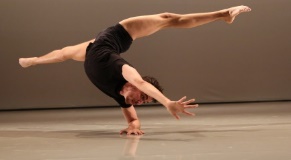 Target Definition Action steps to improve my target  Projection The amount of energy or effort put into each action.Keep your eye-line high Put 100% energy/effort into each movementFocusThe dancer’s line of sight Keep your eye-line high consistently throughout the performance. Use the mirrors to check you are doing so Look up and over the audience’s head Timing Using the same counts to them music as the other dancers in the group Use the mirrorsAsk for peer/teacher feedback Use counts Mental skills Confidence, commitment, concentration and movement memory Remain professional throughout the performance and ensure you do not talk. Use rehearsal time effectively to support the recall of accurate movement Show evidence of motif development  Create new movement through developing existing material. Devices that can be used are: canon, levels, direction, pathways, formation and use of travel When creating new movement, use the listed devices to support the creation of new movement. Explore a range of movement, that is creative and inspiring Do not simply stick within your comfort zone when choreographing. Push the boundaries, and create new, exciting materialAttempt to initiate each movement with a different body part Research a variety of difference dance styles to gain inspiration 